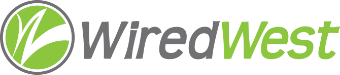 WiredWest Executive Committee Meeting MinutesMay 6, 2021onlineAttendees: Doug McNally, David Dvore, Kent Lew, Jim Drawe, Bob LabrieGuests: noneCalled to order at: 6:45 pmAttendees agreed to have Kent take minutes in MaryEllen’s absenceApprove minutes of previous meeting: April 7, 2021Moved: DDSeconded: KLResult: approved unanimouslyApprove WarrantMoved: DDSeconded: KLNo discussion.Approve minutes of previous Executive Session minutes: April 7, 2021Moved: DDSeconded: KLKL offered amendment to strike “Bob Labrie” from list of attendees, since he was not present in the Executive Session. DM seconded. Amendment passed unanimously.JD pointed out that if Exec Session minutes are approved in open session, they become open record. Suggested going into another Exec Session to approve minutes; then having new minutes that simply say “approved previous minutes” which could be approved next time in open session.DM, KL felt that substance of minutes did not warrant keeping private. DD agreed. Consensus was no need to go into Executive Session.Result: approved unanimously as amended.Discussion about excess fiber left in Towns after completion of build that might be useful to other Towns if they end up needing a small amount of extra, rather than purchase another reel. Bob will share with Goshen to keep that in mind. Jim will alert Heath as well.David mentioned that he did not receive update that WCF sent out about the Fri meeting between WCF and MBI/LocalLinx regarding plan to provide resiliency & redundancy. Requested that after next meeting, someone please forward to him any notes that WCF sends out, just in case he gets skipped again.Adjourn 7:01 pm David moved, Kent seconded. Passed unanimously.NameVoteDoug McNallyYDavid DvoreYKent LewY